JACQUELINE C. SKLENKA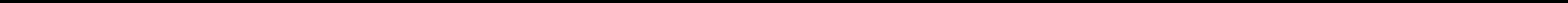 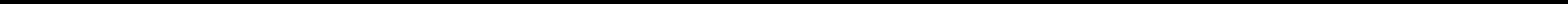 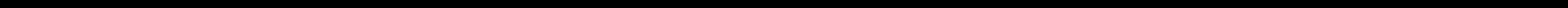 155 Redstone Hill Rd #71, Bristol, C T 06010 • Cell: 8602127496 • Jackiecs28@yahoo.comProfessional SummaryAdministrative Assistant 3 /Surgical Coordinator with over 22 years of exceptional office assistance, including but not limited to, expense tracking and reimbursements, staff and Provider scheduling, credentialing and new provider onboarding, billing and coding, in a busy medical office setting. Quality‑focused and committed to approaching administrative tasks with tenacity and attention to detail.I am looking to join a company that will allow me to learn, and hopefully grow into new opportunities after proving that I can handle all of the responsibilities that are initially given to me. I am highly motivated, a self-starter and I am ready to begin a new challenge!Skills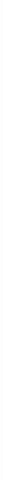 Professional phone etiquette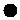 Excellent communication skillsFast learnerArticulate, organized and well-spokenAccurate and detailedSocial media knowledgePleasant demeanorMaintains a positive attitude and gets along with coworkersExcellent planner and coordinatorAdvanced clerical knowledgeWork HistoryAdministrative, 8/2000 to PresentConnecticut Children’s Medical Center (formerly Children's Eye Care, PC) – Farmington, CTQuick charge entry, while working as a liaison between the Doctor’s and Central Billing OfficeAnswers and manages incoming and outgoing calls while recording accurate messagesPrepares expense reimbursements to send to payroll for 4 Doctor’sPrepares and conducts a daily huddle for the office staff each morning  Maintains a clean and organized desk area, including lounge and associated areasCross-trained and willing to cover different roles in the office when neededAssist practice manager with staff scheduling  Communicates with families to identify and resolve insurance issuesAssists with new staff trainingClient Success manager, 12/2019 to presentBell City CrossFit- Bristol, CTEducationHigh School Diploma: 1999St Paul Catholic High School - Bristol, CTCentral Connecticut State University- 1999-2000References available upon request